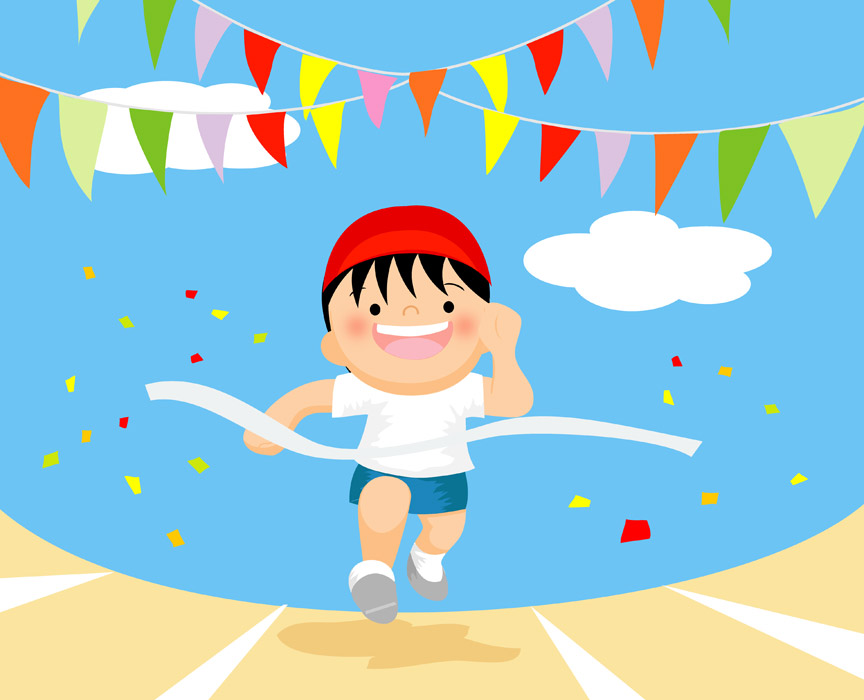 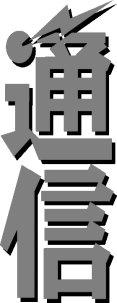 　　※どりーむらいふに新部門が仲間入り　　　　本年度より「6人制バレーボール部門」と「バドミントン部門」の2部門が仲間入りして、　　　　計14部門で活動をしております。　　　　新部門の皆様今後ともよろしくお願いいたします　　　　この2部門の部門紹介は、次回11月号で掲載いたします。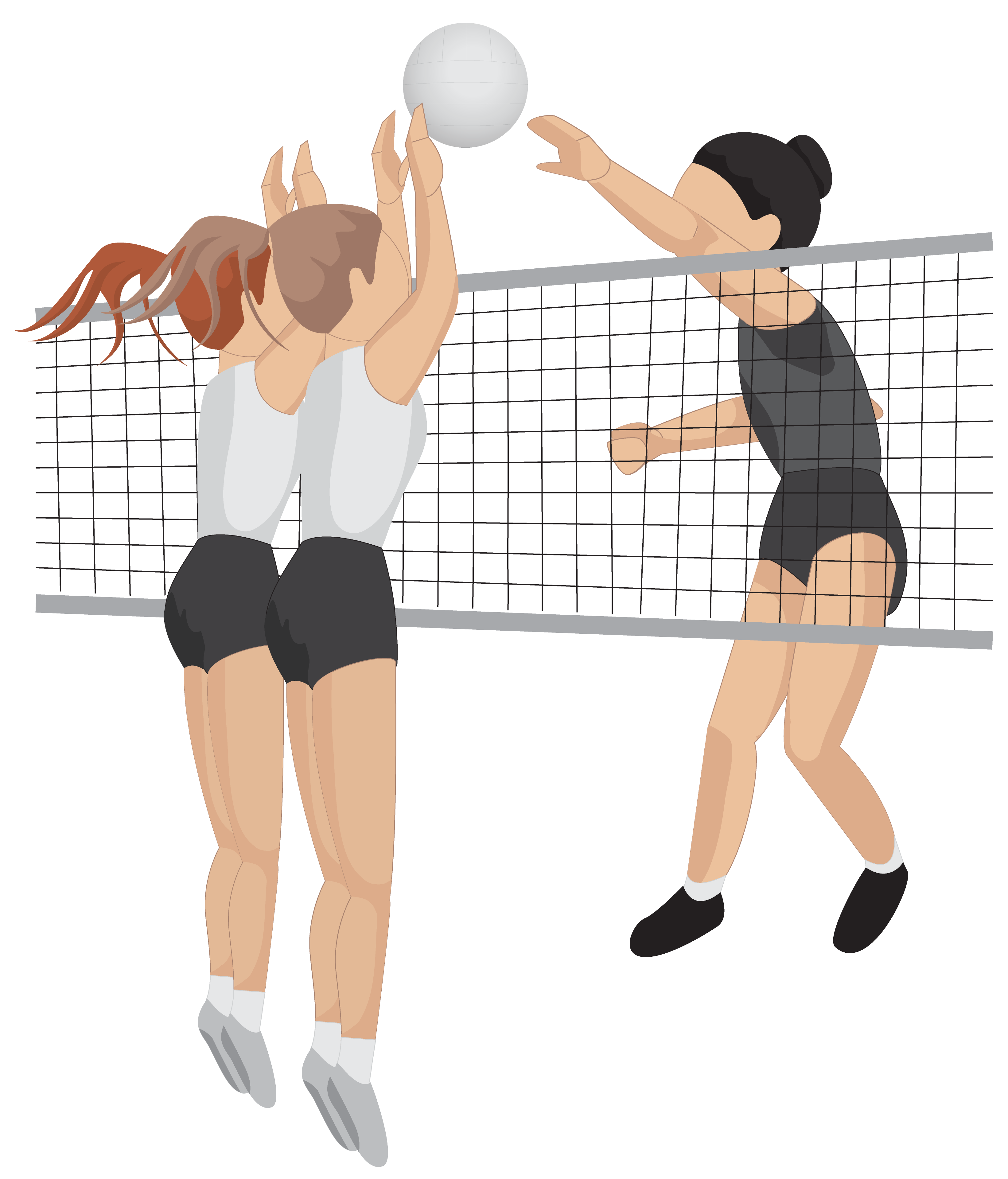 　　　　　　　　　　　　　　　　　　　　　　　　　　　　　　　　　　　　　　　　　　　　　　　　　　　　２